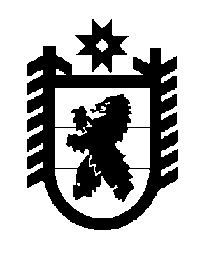 Российская Федерация Республика Карелия    ПРАВИТЕЛЬСТВО РЕСПУБЛИКИ КАРЕЛИЯПОСТАНОВЛЕНИЕот  5 декабря 2016 года № 424-Пг. Петрозаводск    О внесении изменения в постановление Правительства Республики Карелия от 10 мая 2011 года № 111-П	Правительство Республики Карелия п о с т а н о в л я е т:Внести в Положение об эвакуационной комиссии Республики Карелия, утвержденное постановлением Правительства Республики Карелия                                от 10 мая 2011 года № 111-П «Об утверждении Положения об эвакуационной комиссии Республики Карелия»  (Собрание законодательства Республики Карелия, 2011, № 5, ст. 685), изменение, изложив абзац первый пункта 8                       в следующей редакции:«8. Председателем Комиссии назначается заместитель Премьер-министра Правительства Республики Карелия.».           Глава Республики Карелия                                                                  А.П. Худилайнен    